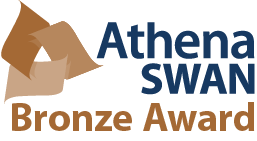 Aidan McDonald <aidan.mcdonald@tcd.ie>; Eileen Drew <EDREW@tcd.ie>; Eva-Maria Dürr <DURRE@tcd.ie>; Isabel Rozas <ROZASI@tcd.ie>; Michael Lyons <MELYONS@tcd.ie>; P. Noelle Scully <PNSCULLY@tcd.ie>; Peter Brien <Peter.Brien@tcd.ie>; Sinead Boyce <SBOYCE@tcd.ie>; Susan Cantwell <SCANTWE@tcd.ie>; Graeme Watson <watsong@tcd.ie>; Parvaneh Mokaria<mokariap@tcd.ie>; Maria Daniela Angione ANGIONEM@tcd.ie; Sylvia Draper <SMDRAPER@tcd.ie> (Chair)Summary Notes and Actions:ASSAT 8 at 11:00 am Friday Sept. 20th 2018 Apologies: Susan Cantwell, Graeme Watson, Peter BrienThe meeting did not consider the previous minutes (Chair assumes this are approved) but went straight to the agenda and reviewed the submitted material.[Action SMD to provide a checklist for EVERYONE to follow when reviewing their submissions]Checklist for revision of subsections.Each subsection (e.g. X.X ii) must have a well-flagged positive that represents an impact since our last application.Your section should have a figure/graphic/photo/’shout-out’/quote/hyper link or item that is not simply text.Your section should identify an issue (new or on-going) that needs to be addressed.Your section should give an action that you think is most likely to relieve this issue.[Action GWW - to send a new template for colours to the committee (as it was apparent that the current choices are indistinguishable if the application is printed in black-and-white).][Action SMD: to organise a photographer for committee photo at the next meeting  - date to be confirmed but first week of October likely] Specifics on the 2018 Application to date: (yellow highlights reflect those items that need the most work - but there were lots of positives too !!)Bios - be mindful that these descriptions will be web accessible - suggestion that we could ask some to be redacted (and case studies, if appropriate) before being electronically displayed. (This is what QUB has done).MEGL - Letter of endorsement from the head of department - needed for next meetingSMD - The self-assessment process - far too negative - serious edit required!MEGL - A picture of the department and its composition (take comments on board and revise) e.g. challenges of staff offices being in multiple sites.Student data: NS, GWW, IR - Section 3.2 ii to vi - to work on together - PG section to be completed, UG section to be presented in a less ‘data-heavy’ style.Staff data: i Proportion of all categories of academic staff by gender – EMD  re-thinking how the current table in 3.3 i should be presented.3.3 ii - (leavers) very small currently3.3 iii - proportion of staff on contract SMD - (and Section 4.1) to work with SB about checking and analysing these dataSupporting and Advancing Women’s Careers4.1 i MEGL - to provide analysis of SB table 4.1 4.1 ii Induction – AMcD - to revisit given feedback from Equality Officer4.1 iii Personal Development Review –MDA - to work with AMcD PM - to send paragraph on mentorship/career development programme that she would welcome/propose to be delivered at School level - send to MEGL and AMcD for inclusion in Induction.4.1 iv Promotion - needs serious work - MEGL4.1 v Selection Committees - needs serious work - SMD to talk to SB 4.2 Career development EMD - to reflect on material available Support given to students (at any level) for academic career progression – Support given to postdoctoral researchers for academic career progression – Training - needs HR input - what have staff accessed? SB4.3 Flexible working and managing career breaks  -PB - to add a value judgement i.e. whether the current processes are working/adequate4.4 Organisation and CultureRepresentation of men and women on committees AMcD - to review and add trend linesWorkload model –MEGL - to consider formally assigning a specified amount of teaching relief for significant administrative roles e.g. HOS, DUGTLTiming of departmental meetings and social gatherings - SMDVisibility of women as role models - EMD - reflect on feedbackCulture - EMD - to read and consider how to cut down/use material elsewhere Outreach activities - EMD to reflect on materialHR policies – SMD to talk to SB5. Additional Comments - could have LEAD uptake ? could have the School’s website link re: Athena Swan ?6. Case studies: PM to talk to PC 7. Action Plan 